Zakres rzeczowy robót w postępowaniu nr WIZ.271.2.15 .2019 dotyczącym wyboru wykonawcy robót obejmujących sprawdzenie szczelności całego systemu orynnowania ( uszczelnienie w miejscach  przeciekających łączeń) oraz rur spustowych i czyszczenie rynien  dachów Zespołu Szkolno – Przedszkolnego  nr 9  przy ul. Sąsiedzkiej 13A w Świnoujściu. Zakres rzeczowy zamówienia obejmuje:- przegląd całego systemu orynnowania oraz rur spustowych obiektów szkoły (budynek główny, sala gimnastyczna, łącznik),- naprawa przeciekających łączeń rur spustowych (wymiana uszczelek, lub wymiana odcinków rynien z łącznikami (15 miejsc),- naprawa nieszczelnych rur spustowych fi 120  (5 szt.) poprzez wymianę odcinków rur z uszczelkami i łącznikami, Długość rynien:-  budynek główny: około 189 m,,- budynek sali gimnastycznej: 56 m- wysokość budynku : część niska 3,35 m, część wysoka: 7,32 m,- wysokość sali gimnastycznej: 10,5 m.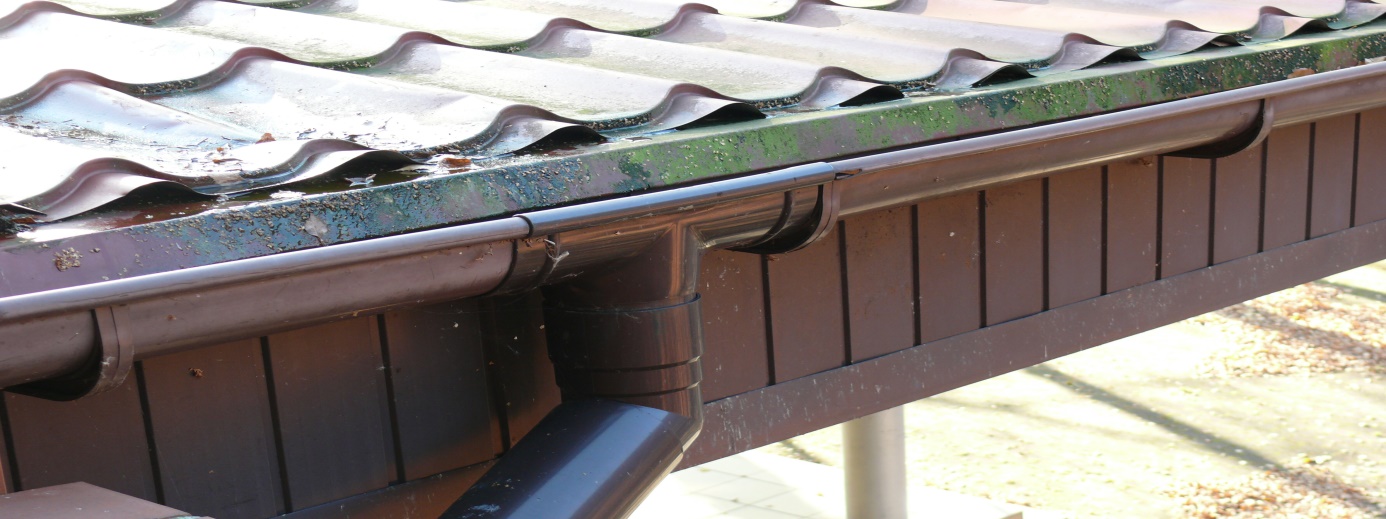 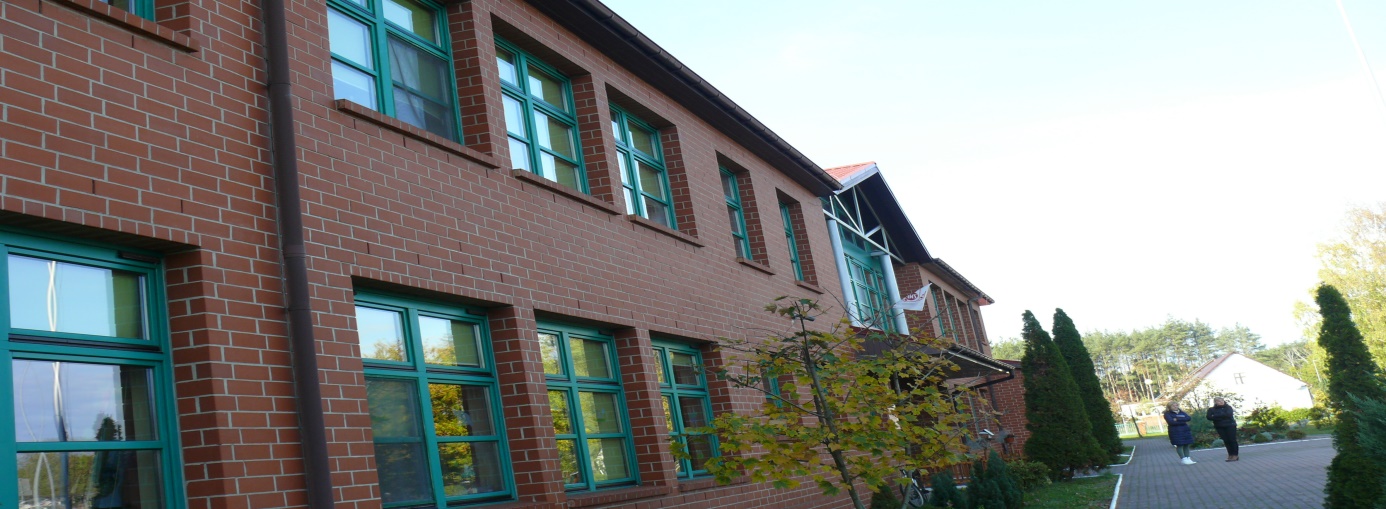 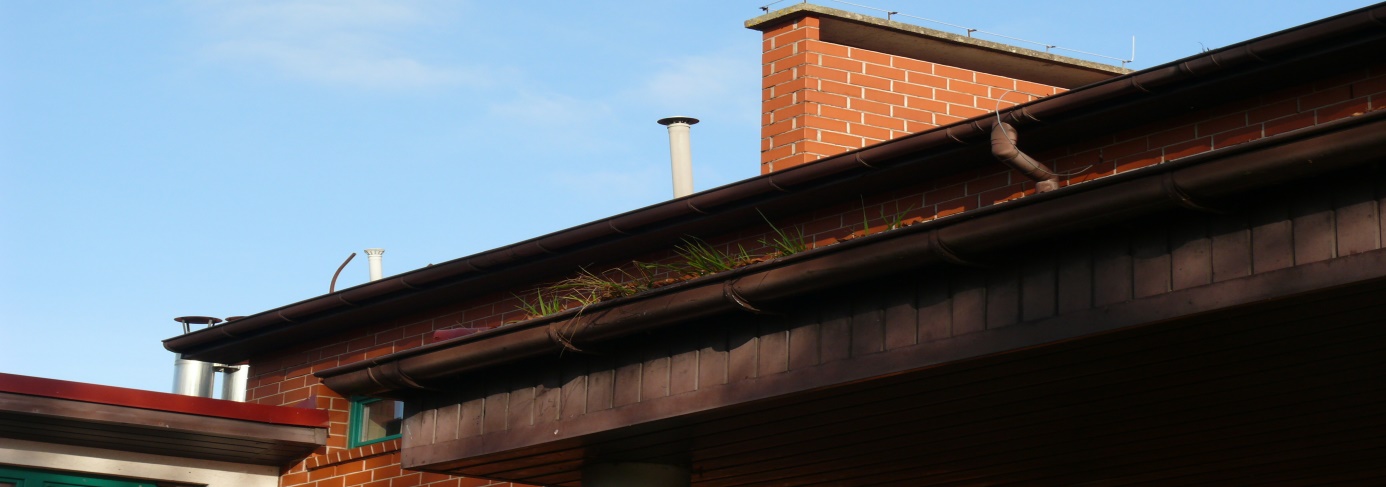 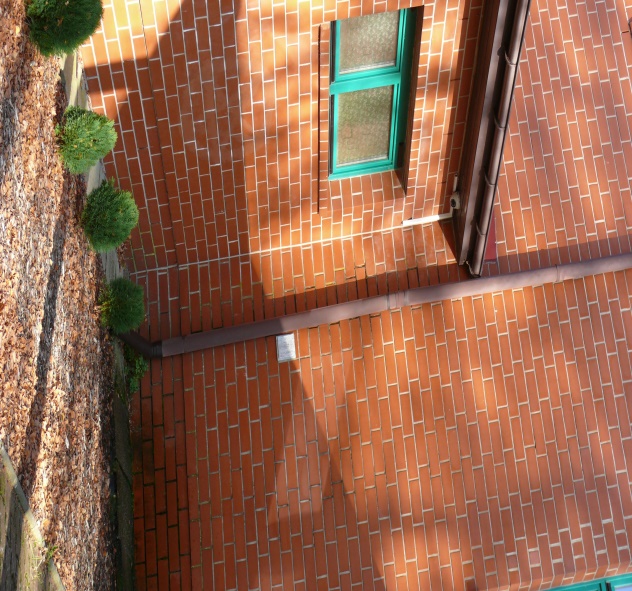 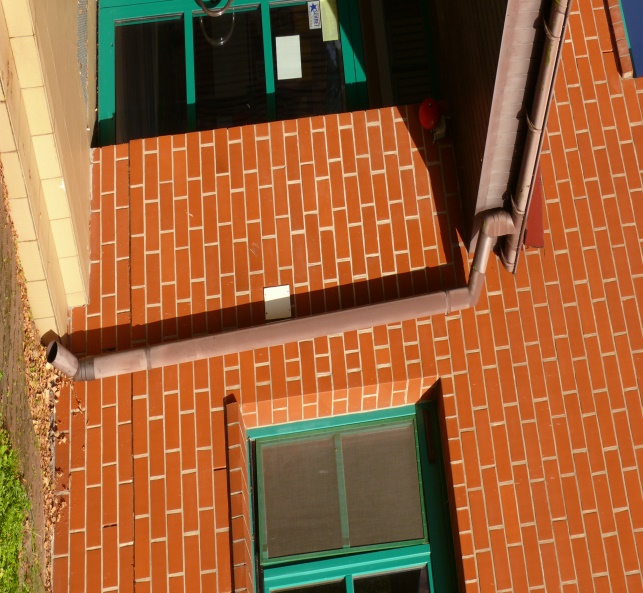 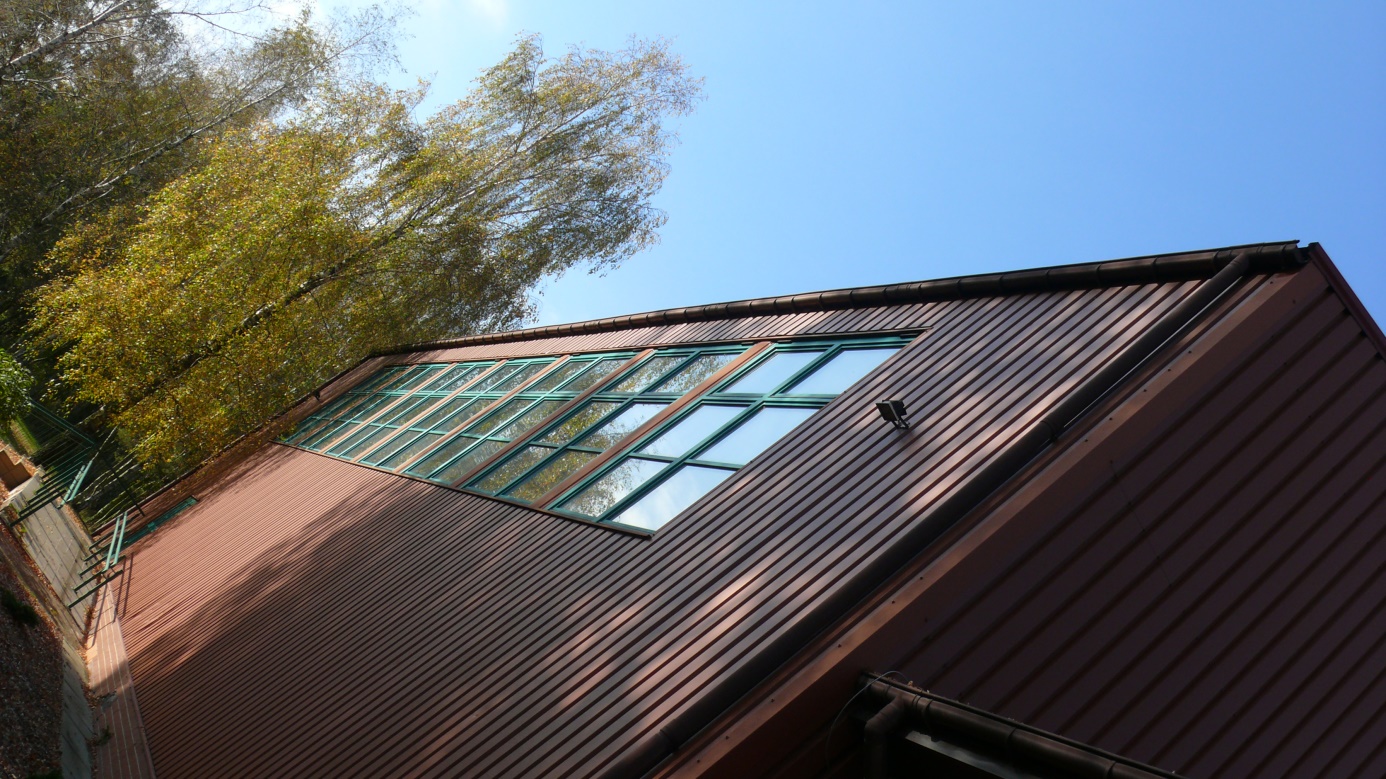 